О создании профилактических групп по предупреждению и профилактики пожаров ипатрульно-маневренных групп для оперативного реагирования на природные загорания и эффективных действий по их тушению в начальном этапе и недопущению перехода пожаров в населенные пункты  на территории сельского поселения Первомайский сельсовет муниципального района Благоварский район Республики Башкортостан В соответствии с Федеральными закономи от 6 октября 2003 года № 131-ФЗ «Об общих принципах организации местного самоуправления в Российской Федерации», от 21 декабря 1994 года № 69-ФЗ «О пожарной безопасности» и постановлением Правительства Российской Федерации от 16 сентября 2020 года № 1479 «О противопожарном режиме», протокольным решением Комиссии по предупреждению и ликвидации чрезвычайных ситуаций и обеспечение пожарной безопасности Республики Башкортостан и в целях предупреждения пожаров и гибели людей при них  ПОСТАНОВЛЯЮ:1. Создать на территории сельского поселения Первомайский сельсовет муниципального района Благоварский район Республики Башкортостан профилактическую группу по предупреждению и профилактике пожаров (Приложение № 1).2. Создать патрульно-маневренную группу для оперативного реагирования на природные загорания и эффективных действий по их тушению в начальном этапе и недопущению перехода пожаров в населенные пункты (Приложение № 2).3. Профилактической группе:- осуществить поквартирный и подворный обход закрепленной территории, с проведением разъяснительной работы (обучения) среди населения о соблюдении мер пожарной безопасности, особое внимание уделить одиноким престарелым лицам, многодетным семьям и социально неблагополучным граждан,- по каждому факту пожара на территории сельского поселения проводить собрания (сходы) с населением с разъяснением причин пожара и необходимости выполнения требований пожарной безопасности,- составить список одиноким престарелым лицам, многодетным семьям, социально неблагополучным граждан, социально-опасные семьи и жизненно трудном ситуации, - составить список домов (семей), отключенных от электро-газоснабжения,- организовать работу по оказанию услуг квалицированными специалистами по ремонту и замене электропроводки и печного отопления,- продолжить работу по оснащению жилищ вышеуказанных категорий граждан автономными пожарными извещателями,- провести корректировку журнала учёта семей, у которых установлены пожарные извещатели,- составить список домов, жильцы которых не в состоянии устранить недостатки самостоятельно в области пожарной безопасности. 4. Патрульно-маневренной группе:- выявлять факты сжигания населением мусора на территории населенных пунктов сельского поселения, загораний (горения) растительности на территории сельского поселения,- принимать меры по локализации и ликвидации выявленных природных загораний и сжигание мусора, принятие решения о необходимости привлечение дополнительных сил и средств,- определять первичное определение возможной причины его возникновения и выявление лиц, виновных в совершении правонарушения, с дальнейшей передачей информации в административную комиссию муниципального района Благоварский район Республики Башкортостан и в надзорные органы,- проводить профилактические мероприятия среди населения по соблюдению правил противопожарного режима,- идентифицировать термические точки, определение площади пожара, направления и скорости распространения огня,- мониторить обстановку,- взаимодействовать с ЕДДС. 5. Контроль за исполнением настоящего постановления оставляю за собой.Глава сельского поселенияПервомайский сельсовет                                                           З.Э. МозговаяПриложение № 1Утверждено постановлением администрации СП Первомайский сельсовет
от 22.01.2024 № 2Состав профилактической группы сельского поселения Первомайский сельсовет по предупреждению и профилактике пожаровПриложение № 2Утверждено постановлением администрации СП Первомайский сельсовет
от 22.01.2024 № 2Состав патрульно-маневренных групп сельского поселения Первомайский сельсовет для оперативного реагирования на природные загорания и эффективных действий по их тушению в начальном этапе и недопущению перехода пожаров в населенные пунктыБАШКОРТОСТАН РЕСПУБЛИКАhЫБЛАГОВАР  РАЙОНЫМУНИЦИПАЛЬ РАЙОНЫНЫҢ ПЕРВОМАЙСКИЙ АУЫЛ СОВЕТЫ                АУЫЛ БИЛӘМӘҺЕ ХАКИМИӘТЕБАШКОРТОСТАН РЕСПУБЛИКАhЫБЛАГОВАР  РАЙОНЫМУНИЦИПАЛЬ РАЙОНЫНЫҢ ПЕРВОМАЙСКИЙ АУЫЛ СОВЕТЫ                АУЫЛ БИЛӘМӘҺЕ ХАКИМИӘТЕ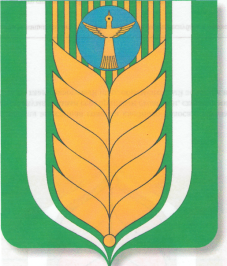 АДМИНИСТРАЦИЯ                     СЕЛЬСКОГО ПОСЕЛЕНИЯ ПЕРВОМАЙСКИЙ СЕЛЬСОВЕТ МУНИЦИПАЛЬНОГО РАЙОНА БЛАГОВАРСКИЙ РАЙОН РЕСПУБЛИКИ БАШКОРТОСТАНАДМИНИСТРАЦИЯ                     СЕЛЬСКОГО ПОСЕЛЕНИЯ ПЕРВОМАЙСКИЙ СЕЛЬСОВЕТ МУНИЦИПАЛЬНОГО РАЙОНА БЛАГОВАРСКИЙ РАЙОН РЕСПУБЛИКИ БАШКОРТОСТАНКАРАРКАРАРПОСТАНОВЛЕНИЕПОСТАНОВЛЕНИЕ22.01.202422.01.2024№ 2№ 222.01.202422.01.2024Первомайский а.Первомайский а.с.Первомайскийс.ПервомайскийЗ.Э. Мозговая- глава сельского поселения Первомайский сельсовет, руководитель группыС.И. Латыпова- управляющий делами СП Первомайский сельсовет,  Е.Ю. Максимова- специалист 2 категории СП Первомайский сельсовет,С.Г. Кувшинов- депутат Совета СП Первомайский сельсовет,Э.Д. Галимова- депутат Совета СП Первомайский сельсовет,И.Ф. Закиров- начальник Благоварской КС филиала ПАО «Газпром газораспределение Уфа» (по согласованию)А.Н. Зайнутдинова- советник руководителя ОО по воспитанию и взаимодействию с детскими общественными объединениями МОБУ СОШ с.Первомайский (по согласованию)С.Ф. Хангильдина- фельдшер ФАПа в с.Старые Санны (по согласованию)И.И. Сабиров - УУП отдела МВД России по Благоварскому району (по согласованию)Р.Р. Фаттахов - начальник Благоварского РЭС (по согласованию)Р.И. Ахтямов - дознаватель Давлекановского межрайонного ОНД и ПР (по согласованию)С.Г. Кувшинов-староста с.Первомайский, руководитель группы;Ю.А. Овчинников-депутат сельского поселения Первомайский сельсовет;Э.Д. Галимова-депутат сельского поселения Первомайский сельсовет;Е.В. Пурецкая - заведующая СДК с.ПервомайскийА.В. Ильин-мастер АВР Благоварской КС филиала ПАО «Газпром газораспределение Уфа» (по согласованию)А.Р. Сабитов - член добровольной пожарной команды сельского поседения Первомайский сельсовет 